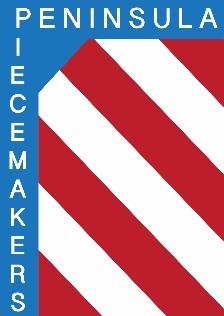 			Peninsula Piecemakers Quilt GuildP.O. Box 1295Newport News, VA  23601Board of Directors Meeting                            April 18, 2022              		Attendance:Board President: Rhonda Gianturco			Vice President: Karen Carr (abs)Executive Treasurer: Natalie Hutchinson	 	Executive Secretary: Lois BatesDay Coordinator: Mark Fowler			Day Treasurer: Lori MurdockDay Secretary:   Linda Tozier                  		Night Coordinator: Kitty TullyNight Treasurer: Debbie Martin (abs)		Night Secretary: Susan Waddles1. President Rhonda Gianturco called the meeting to order at 5:08 p.m.2.  Mark made a motion to approve the minutes of the March board meeting.  Linda seconded.  Motion approved.3.  Mark made a motion to accept the treasurer’s report.  Lori seconded.  Motion approved.  Natalie noted the $316 income to Symposium was raffle basket sales.Balances:  Executive account  $19,357.97             Day account   $2,031.33Night account   $1,746.474. Old business: a. Retreat:  Kitty discussed the possibility of have a retreat in 2023.  The facility’s maximum is 28 people.b. There are no new nominations for the 2022-2023 board.  May board meeting with the old and new board members will be at Rhonda’s house.c. Symposium:  The May newsletter will contain all the information about the symposium.  Registration will start June 1.  5.  New business:	a. Meeting locations:  Our former meeting locations, Riverside and Courthouse Way Community Center, may be available soon.  Rhonda will see if there will be a cost and if internet is available.  Rhonda will also see if our insurance cost would change if we meet at 2 locations.   If the locations are suitable it was suggested to get membership input as to whether one or both meetings should be moved. 	b. Natalie will write a check for $250 for the first 6 months of 2022 as a facility donation to Hilton Baptist Church.	c. Rhonda has reserved this library for board meetings through December 2022.6.  Meeting was adjourned at 6:08 p.m.Respectfully submitted,Lois A. BatesExecutive Secretary.